.Intro: 16 counts (start counting after the vocal)[1-8] DRAG, SAILOR STEP L&R, HEEL & TOE SWITCHES[9-16] TOE SWITCHES, CROSS SHUFFLE, TOE SWITCHES, SAILOR TURN 1/4 LRESTART: 5th Wall[17-24] CROSS ROCK STEP, TOGETHER,CROSS SHUFFLE, TOE SWITCHES, SAILOR TURN 1/4LTAG: On 7th & 8th walls[25-3] LOCK STEP R&L, JAZZ BOX 1/4 TURN R CROSSRESTART: On the 5th wall, make 16 counts and Resume from the beginningTAG: On the 7th and 8th walls, after 24 accounts, add 2 accounts:Contact: firedance@hotmail.fr / +33614473768 / facebook: Sébastien BonnierKerua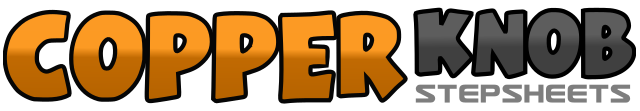 .......Count:32Wall:4Level:Improver.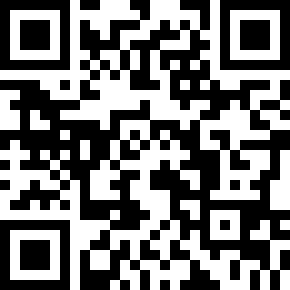 Choreographer:Sébastien BONNIER (FR) & Kevin Hernout (FR) - March 2018Sébastien BONNIER (FR) & Kevin Hernout (FR) - March 2018Sébastien BONNIER (FR) & Kevin Hernout (FR) - March 2018Sébastien BONNIER (FR) & Kevin Hernout (FR) - March 2018Sébastien BONNIER (FR) & Kevin Hernout (FR) - March 2018.Music:Kerua - Urban TradKerua - Urban TradKerua - Urban TradKerua - Urban TradKerua - Urban Trad........1-2RF Drag side R (2 counts)3&4LF cross behind, RF Step side R, LF Step side L5&6RF cross behind, LF Step side L, RF Step side R7&8LF Heel forward, LF Step together, RF Point backward1&2RF Point side R, RF Step together, LF Point side L3&4LF Cross over, RF Step side R, LF Cross over5&6RF Point side R, RF Step together, LF Point side L7&81/8 Turn L with LF Cross behind, 1/8 Turn L with RF, LF Step side L (9:00)1-2&PD croise devant PG, Remettre PDC sur PG, PD à côté PG3&4PG croise devant PD, PD côté D, PG croise devant PD5&6PD pointe côté D, PD à côté PG, PG pointe côté G7&81/8 Tour G avec PG croise derrière PD, 1/8 Tour G avec PD côté D, PG en avant (6:00)1&2RF Step forward, LF Lock behind, RF Step forward3&4LF Step forward, RF Lock behind, LF Step forward5-6RF Cross over, LF Step backward7-81/4 Turn R with RF Step side R, LF Cross over (9:00)1 - 2Stomp R, Stomp L